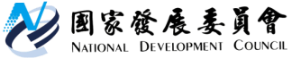 國家發展委員會 新聞稿109年7月份景氣概況發布日期：109年8月27日發布單位：經濟發展處109年7月景氣對策信號綜合判斷分數為21分，較上月增加2分，燈號續呈黃藍燈；景氣同時指標持續下跌，惟跌幅持續縮小，加以領先指標連續4個月上升，反映疫情衝擊影響持續減弱。由於國內防疫得宜，加以振興三倍券加持，國人之消費意願大增，帶動7月零售及餐飲業表現均較上月改善；同時，疫情改變生活模式使資通與視聽產品需求續強，且積體電路外銷活絡，7月以美元計價之出口擺脫連續4個月負成長，轉呈正成長；加上國內電子供應鏈廠商表現亮眼，激勵股市上揚；然而國外疫情依然嚴峻，仍須密切關注後續發展。展望未來，由於全球武漢肺炎（COVID-19）疫情未歇，加以主要國家貿易及科技衝突持續升高，恐制約國際經濟復甦步調與力道，不利我國經貿成長。惟隨國內半導體之高階產能陸續開出，以及廠商在臺擴產效益延續，且遠距商機、5G通訊等新興應用需求持續，有助維繫出口動能。此外，政府持續推出刺激消費、帶動國旅等振興措施，並加速公共建設，國內消費及投資動能可望延續。考量全球經濟展望仍不明朗，政府已編具紓困振興特別預算第2次追加預算，以協助艱困產業及受影響勞工度過疫情衝擊，並確保我國經濟情勢穩定。1.景氣對策信號（詳圖1、圖2）109年 7月為21分，較上月增加2分，燈號續呈黃藍燈。9項構成項目中，股價指數、機械及電機設備進口值皆由綠燈轉呈黃紅燈，分數各增加1分；製造業營業氣候測驗點由藍燈轉呈黃藍燈，分數增加1分；工業生產指數由綠燈轉呈黃藍燈，分數減少1分；其餘5項燈號不變。個別構成項目說明如下：貨幣總計數M1B變動率：由上月9.8%增至10.1%，燈號續呈黃紅燈。股價指數變動率：由上月8.2%增至13.0%，燈號由綠燈轉呈黃紅燈。工業生產指數變動率：由上月下修值5.0%減至2.3%，燈號由綠燈轉呈黃藍燈。非農業部門就業人數變動率：由上月0.01%減至-0.01%，燈號續呈藍燈。海關出口值變動率：上月-10.1%增至-4.1%，燈號續呈藍燈。機械及電機設備進口值變動率：由上月2.9%增至7.9%，燈號由綠燈轉呈黃紅燈。製造業銷售量指數變動率：由上月上修值0.8%減至0.7%，燈號續呈黃藍燈。批發、零售及餐飲業營業額變動率：由上月-1.2%減至-2.6%，燈號續呈藍燈。製造業營業氣候測驗點：由上月上修值90.4點增至96.3點，燈號由藍燈轉呈黃藍燈。2.景氣指標(1)領先指標領先指標不含趨勢指數為102.39，較上月上升1.23%（詳表1、圖3）。7個構成項目經去除長期趨勢後，6項較上月上升，包括外銷訂單動向指數、製造業營業氣候測驗點、工業及服務業受僱員工淨進入率、實質貨幣總計數M1B、股價指數、建築物開工樓地板面積；僅實質半導體設備進口值較上月下滑。(2)同時指標同時指標不含趨勢指數為98.79，較上月下降0.10%（詳表2、圖4）。7個構成項目經去除長期趨勢後，3項較上月上升，包括批發、零售及餐飲業營業額、製造業銷售量指數、實質海關出口值；其餘4項均較上月下滑，分別為：非農業部門就業人數、實質機械及電機設備進口值、電力（企業）總用電量、工業生產指數。(3)落後指標落後指標不含趨勢指數為97.39，較上月下滑0.21%（詳表3、圖5）。5個構成項目經去除長期趨勢後，僅全體金融機構放款與投資較上月上升；其餘4項均較上月下滑，分別為：製造業單位產出勞動成本指數、失業率、製造業存貨價值、金融業隔夜拆款利率。聯 絡 人：經濟發展處吳明蕙處長、郭重附科長聯絡電話：(02)2316-5851、5346下次發布日期為 109年9月28日（星期一）下午4時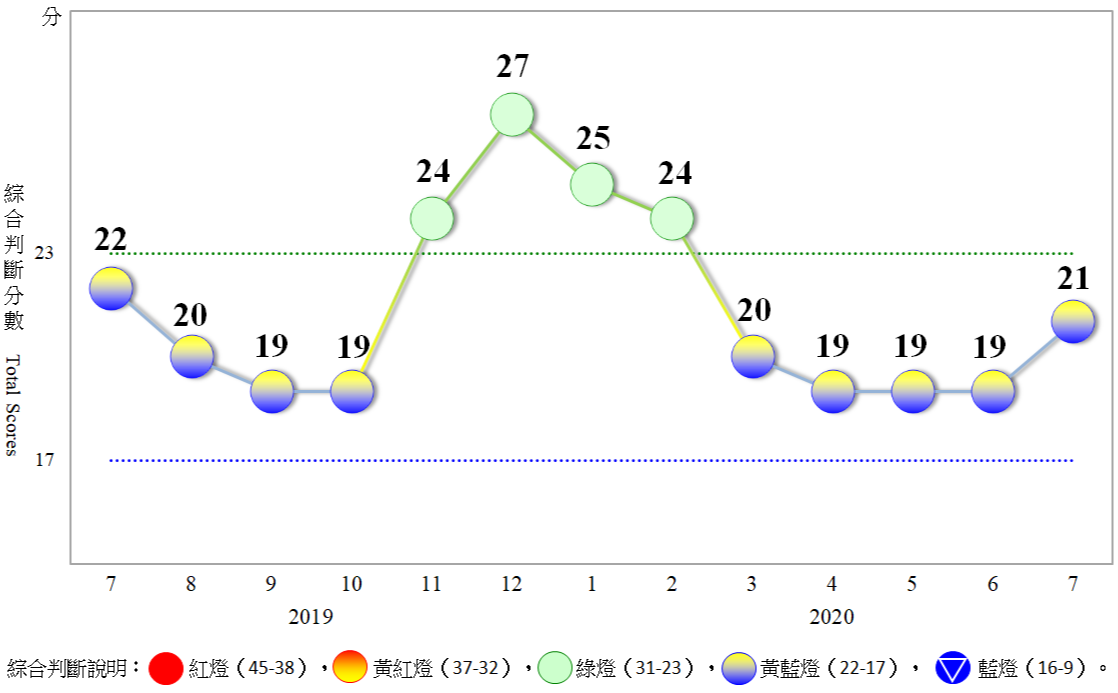 圖1  近1年景氣對策信號走勢圖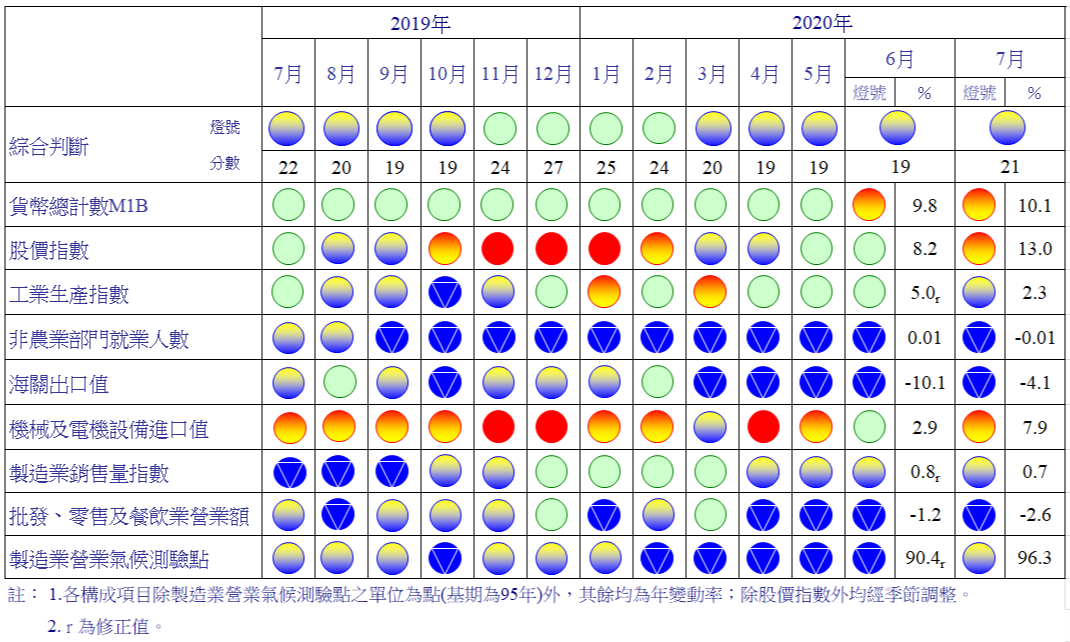 圖2  一年來景氣對策信號表1  景氣領先指標指數註：1.本表構成項目指數為經季節調整、剔除長期趨勢，並平滑化與標準化後之數值。以下表同。    2.外銷訂單動向指數採用以家數計算之動向指數。    3.淨進入率＝進入率—退出率。    4.建築物開工樓地板面積僅包含住宿類（住宅）、商業類、辦公服務類、工業倉儲類4項統計資料。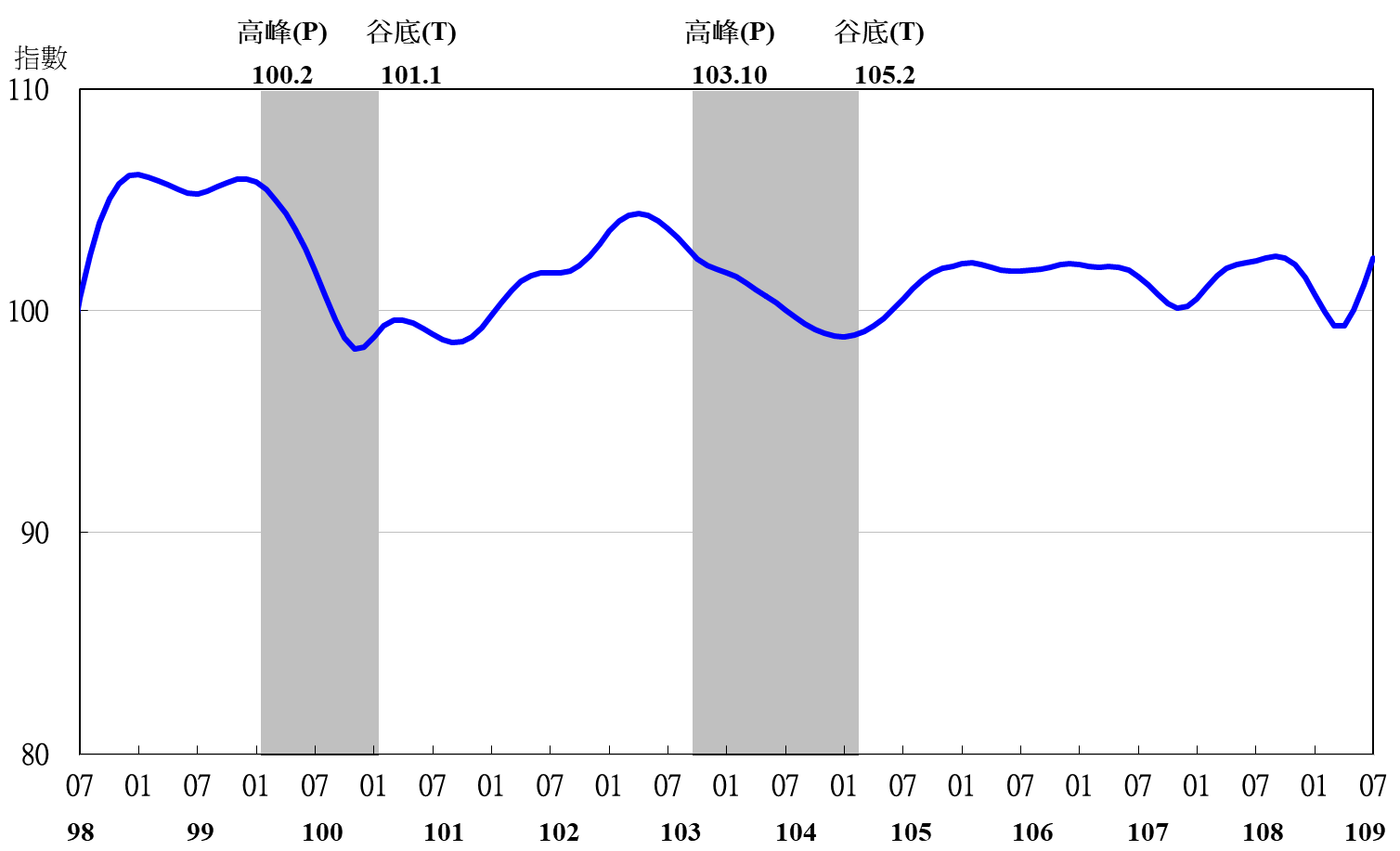 圖3  領先指標不含趨勢指數走勢圖註：陰影區表景氣循環收縮期，以下圖同。表2  景氣同時指標指數圖4  同時指標不含趨勢指數走勢圖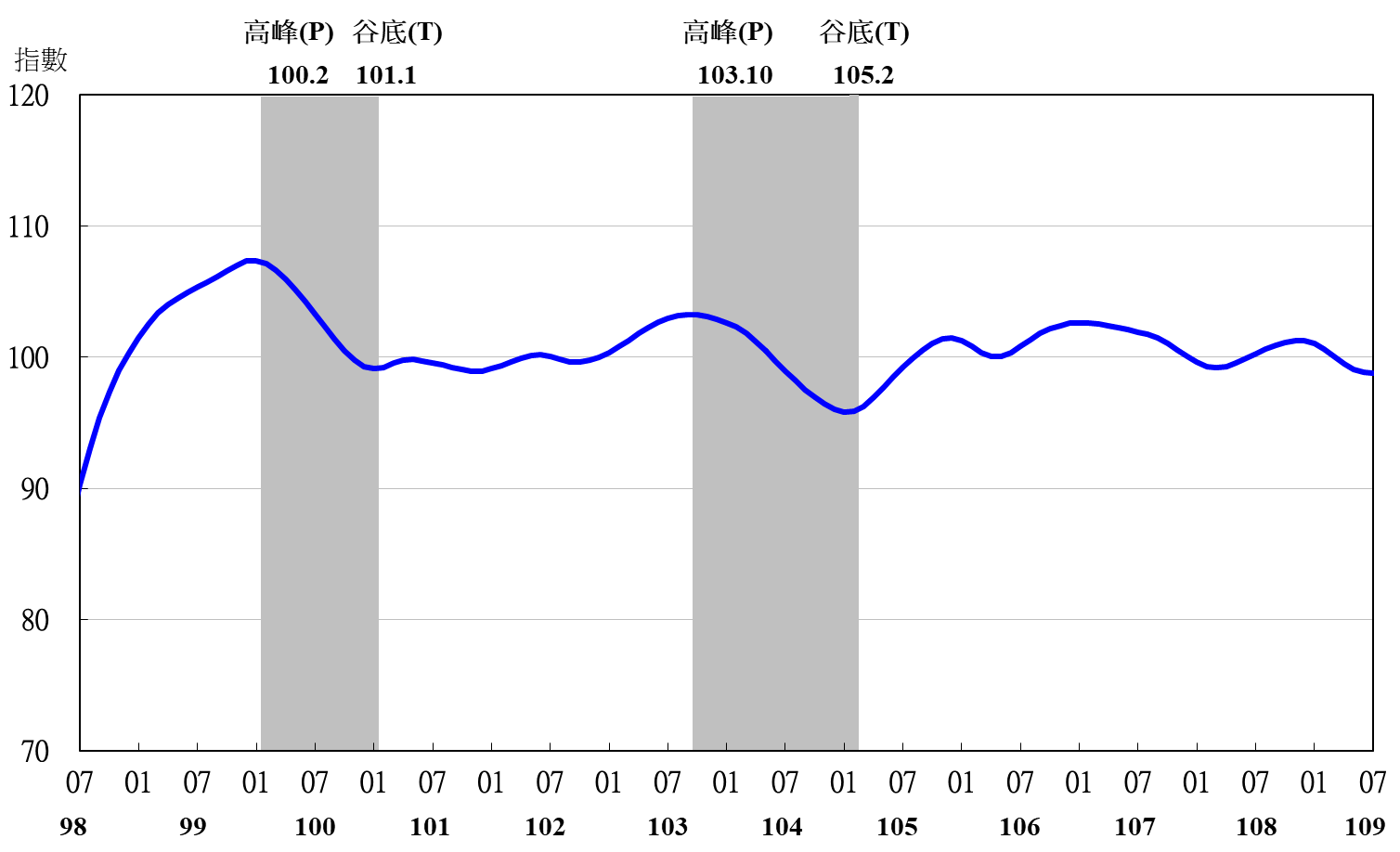 表3  景氣落後指標指數註：1.失業率取倒數計算。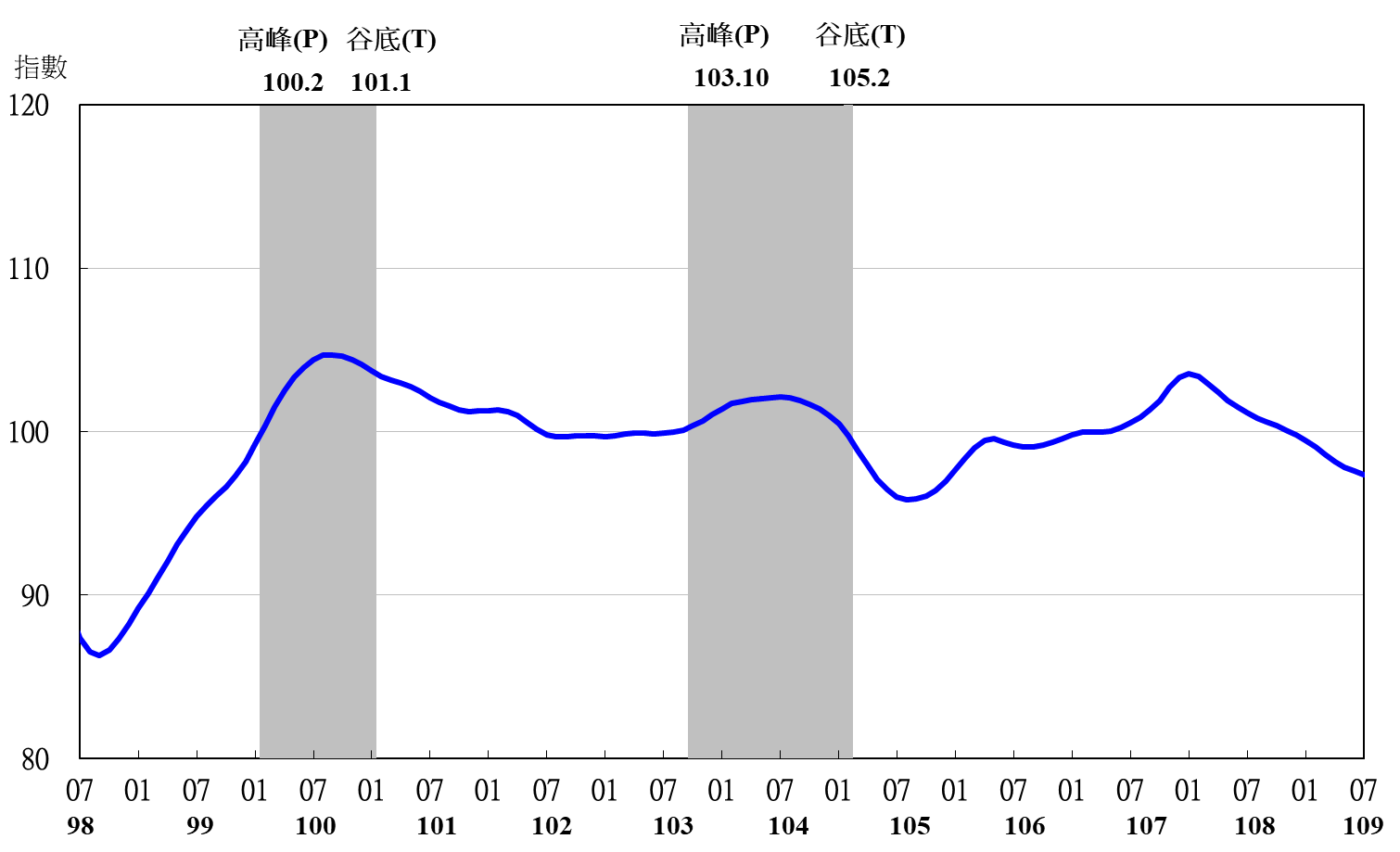 圖5  落後指標不含趨勢指數走勢圖項　　　　　目109年 (2020)109年 (2020)109年 (2020)109年 (2020)109年 (2020)109年 (2020)109年 (2020)項　　　　　目1月2月3月4月5月6月7月不含趨勢指數100.7699.9599.3299.32100.02101.14102.39　較上月變動 (%)-0.74-0.80-0.630.000.701.121.23構成項目1外銷訂單動向指數297.9897.3697.0997.5598.66100.08 101.54 實質貨幣總計數M1B99.88100.03100.23100.47100.72100.97 101.22 股價指數100.12100.0099.8899.8499.90100.02 100.19 工業及服務業受僱員工淨進入率399.6999.4899.2899.2399.3899.67 99.99 建築物開工樓地板面積4100.10100.06100.02100.0099.9999.99 100.00 實質半導體設備進口值101.46101.17100.70100.1499.5899.06 98.57 製造業營業氣候測驗點99.8099.4799.2599.2499.4899.92 100.43 項　　　　　　　目109年 (2020)109年 (2020)109年 (2020)109年 (2020)109年 (2020)109年 (2020)109年 (2020)項　　　　　　　目1月2月3月4月5月6月7月不含趨勢指數101.04 100.65 100.09 99.52 99.10 98.88 98.79 　較上月變動 (%)-0.21 -0.39 -0.56 -0.57 -0.42 -0.22 -0.10 構成項目工業生產指數100.44 100.37 100.26 100.15 100.05 99.98 99.90 電力(企業)總用電量100.22 100.29 100.10 99.79 99.53 99.34 99.26 製造業銷售量指數100.09 100.01 99.91 99.84 99.83 99.88 99.96 批發、零售及餐飲業營業額99.84 99.60 99.30 98.99 98.81 98.84 98.98 非農業部門就業人數100.12 99.95 99.72 99.45 99.20 98.98 98.77 實質海關出口值99.88 99.76 99.71 99.73 99.80 99.88 99.96 實質機械及電機設備進口值100.65 100.41 100.20 100.02 99.86 99.72 99.58 項　　　　　　　目109年 (2020)109年 (2020)109年 (2020)109年 (2020)109年 (2020)109年 (2020)109年 (2020)109年 (2020)項　　　　　　　目1月1月2月3月4月5月6月7月不含趨勢指數99.44 99.05 99.05 98.61 98.17 97.84 97.60 97.39 　較上月變動 (%)-0.39 -0.39 -0.39 -0.45 -0.44 -0.34 -0.24 -0.21 構成項目失業率1100.18 99.99 99.99 99.73 99.45 99.25 99.14 99.08 製造業單位產出勞動成本指數99.40 99.25 99.25 99.12 98.97 98.76 98.53 98.27 金融業隔夜拆款利率100.05 100.02 100.02 99.98 99.94 99.91 99.87 99.84 全體金融機構放款與投資100.32 100.45 100.45 100.55 100.66 100.81 100.99 101.19 製造業存貨價值99.45 99.28 99.28 99.14 99.05 98.99 98.94 98.88 